أنا الموقع(ة) أدناه،السيد(ة) :      المولود(ة) بتاريخ :          بـ :     الحامل(ة) لبطاقة التعريف الوطنية رقم :      الصادرة عن دائرة :      بـتاريخ :     مترشح(ة) للتسجيل في السنة :      دكتوراه علوم.شعبة :        تخصص :      بجامعة سعيدة – د. مولاي طاهر ، خلال الموسم الجامعي  2021-2022.أصرح بشرفي بأنني لا أمارس أي مهنة أو وظيفة مدفوعة الأجر أو أي نشاط مربح آخر.ملاحظة : يعتبر هذا التصريح وثيقة بغرض التسجيل في السنة       دكتوراه علوم.توقيع المعني(ة) بالأمر                                     تأشيرة المصادقةRépublique Algérienne Démocratique et PopulaireMinistère de l'Enseignement Supérieur et de la Recherche ScientifiqueUniversité de Saïda – Dr. Moulay Tahar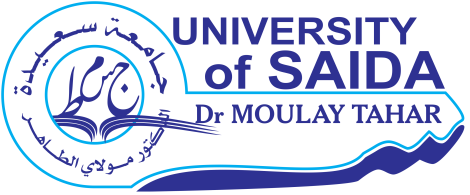 Vice Rectorat de la formation supérieure de troisième cycle, l’habilitation universitaire et la recherche scientifique, et la formation supérieure de post-graduationVice Rectorat de la formation supérieure de troisième cycle, l’habilitation universitaire et la recherche scientifique, et la formation supérieure de post-graduationNom et Prénom :الاسم و اللقب:Département :القسم :Faculté :الكلية :N.B : Les dossiers doivent être examines et validés par le CSD ensuite par le CSF.ملاحظة : تتم الدراسة و المصادقة على الملفات خلال الهيئات العلمية (ل.ع.ق) ثم (م.ع.ك).N°Document الوثيقةالرقم01Demande de réinscription                                   [pour les 2ième, 3ième, 4ième et 5ième  inscriptions] Ou demande de dérogation pour réinscription [pour la  6ième inscription]طلب إعادة التسجيل (بالنسبة للتسجيلات الثاني، الثالث، الرابع و الخامس)او طلب تمديد التسجيل (بالنسبة للتسجيل  السادس).0102Autorisation de réinscription.  Ou Autorisation de prolongation d’inscription. الترخيص بإعادة بالتسجيل.او الترخيص بتمديد التسجيل.0203Rapport annuel de l’état d’avancement.التقرير السنوي لحالة تقدم اعمال البحث.0304Fiche de renseignement. إستمارة معلومات.0405Copie de l'attestation d'inscription de l'année précédente 2020-2021.نسخة من شهادة التسجيل للسنة الماضية (2020-2021).0506Attestation de fonction récente, pour les doctorants salariés. Ou déclaration sur l’honneur de non activité rémunérée, pour les doctorants non-salariés.شهادة عمل حديثة ، بالنسبة للطلبة الاجراء.تصريح شرفي بعدم العمل ، بالنسبة للطلبة الغير اجراء.0607Récépissé portant paiement des droits d’inscription de 200,00 DA à verser au nom de l’Agent Comptable de l’Université de Saida (N° de CCP : 321574/31).وصل اثبات تسديد حقوق  التسجيل بقيمة 200٬00 دج، تدفع باسم العون المحاسب لجامعة  سعيدة          (N° de CCP : 321574/31) .072éme Année : 3éme Année :4éme Année : 5éme Année :Nom et Prénom du doctorant :Nom et Prénom du doctorant :Nom et Prénom du doctorant :Date et lieu de naissance :Date et lieu de naissance :Date et lieu de naissance :أطلب إعادة التسجيل لتحضير الدكتوراه علوم للسنة الجامعية 2021-2022.Sollicite la réinscription pour la préparation du Doctorat en Sciences durant l’année universitaire  21-22.أطلب إعادة التسجيل لتحضير الدكتوراه علوم للسنة الجامعية 2021-2022.Sollicite la réinscription pour la préparation du Doctorat en Sciences durant l’année universitaire  21-22.أطلب إعادة التسجيل لتحضير الدكتوراه علوم للسنة الجامعية 2021-2022.Sollicite la réinscription pour la préparation du Doctorat en Sciences durant l’année universitaire  21-22.أطلب إعادة التسجيل لتحضير الدكتوراه علوم للسنة الجامعية 2021-2022.Sollicite la réinscription pour la préparation du Doctorat en Sciences durant l’année universitaire  21-22.Spécialité :Filière :Domaine : Intitulé de la Thèse :Année 1ère inscription:     /          /          /     Nom et Prénom du directeur de thèse, Grade :Nom et Prénom du directeur de thèse, Grade :Etablissement de Rattachement :Etablissement de Rattachement :Laboratoire d’accueil, Responsable;Laboratoire d’accueil, Responsable;رأي و توقيع الــمشرف Avis et signature du directeur de thèseطالب الدكتوراه (التاريخ والإمضاء)Le doctorant (Date et signature)6éme Année : Nom et Prénom du doctorant :Nom et Prénom du doctorant :Nom et Prénom du doctorant :Date et lieu de naissance :Date et lieu de naissance :Date et lieu de naissance :أطلب تمديد التسجيل لتحضير الدكتوراه علوم للسنة الجامعية  2021-2022.Sollicite une dérogation pour inscription en Doctorat en Sciences durant l’année universitaire  2021-2022.أطلب تمديد التسجيل لتحضير الدكتوراه علوم للسنة الجامعية  2021-2022.Sollicite une dérogation pour inscription en Doctorat en Sciences durant l’année universitaire  2021-2022.أطلب تمديد التسجيل لتحضير الدكتوراه علوم للسنة الجامعية  2021-2022.Sollicite une dérogation pour inscription en Doctorat en Sciences durant l’année universitaire  2021-2022.أطلب تمديد التسجيل لتحضير الدكتوراه علوم للسنة الجامعية  2021-2022.Sollicite une dérogation pour inscription en Doctorat en Sciences durant l’année universitaire  2021-2022.أطلب تمديد التسجيل لتحضير الدكتوراه علوم للسنة الجامعية  2021-2022.Sollicite une dérogation pour inscription en Doctorat en Sciences durant l’année universitaire  2021-2022.Spécialité :Filière :Domaine : Intitulé de la Thèse :Année 1ère inscription :     /          /          /          /     Directeur de thèse, Grade :Directeur de thèse, Grade :     /           /           /      Motif de la demande de dérogation :Motif de la demande de dérogation :……………………………………………………………………………………………………………………………………………………………………………………………………………………………………………………………………………………………………………………………………………………....…………………………………………………………………………………………………………………………………………………………………………………………………………………………………....…………………………………………………………………………………………………………………  ……………………………………………………………………………………………………………………………………………………………………………………………………………………………………………………………………………………………………………………………………………………....…………………………………………………………………………………………………………………………………………………………………………………………………………………………………....…………………………………………………………………………………………………………………  ……………………………………………………………………………………………………………………………………………………………………………………………………………………………………………………………………………………………………………………………………………………....…………………………………………………………………………………………………………………………………………………………………………………………………………………………………....…………………………………………………………………………………………………………………  Nombre de publications réalisées : ......................Nombre de communications réalisées :...................... رأي و توقيع الــمشرف Avis et signature du directeur de thèseطالب الدكتوراه (التاريخ والإمضاء)Le doctorant (Date et signature)2éme Année :3éme Année :4éme Année :5éme Année :Nom et Prénom du doctorant :Nom et Prénom du doctorant :Nom et Prénom du doctorant :Nom et Prénom du doctorant :Date et lieu de naissance :Date et lieu de naissance :Date et lieu de naissance :Date et lieu de naissance :Nationalité :مقبول إعادة تسجيله في الدكتوراه علوم خلال السنة الجامعية  2021-2022.Est autorisé(e) à se réinscrire en Doctorat en Sciences au titre de l’année universitaire :  2021-2022.مقبول إعادة تسجيله في الدكتوراه علوم خلال السنة الجامعية  2021-2022.Est autorisé(e) à se réinscrire en Doctorat en Sciences au titre de l’année universitaire :  2021-2022.مقبول إعادة تسجيله في الدكتوراه علوم خلال السنة الجامعية  2021-2022.Est autorisé(e) à se réinscrire en Doctorat en Sciences au titre de l’année universitaire :  2021-2022.مقبول إعادة تسجيله في الدكتوراه علوم خلال السنة الجامعية  2021-2022.Est autorisé(e) à se réinscrire en Doctorat en Sciences au titre de l’année universitaire :  2021-2022.مقبول إعادة تسجيله في الدكتوراه علوم خلال السنة الجامعية  2021-2022.Est autorisé(e) à se réinscrire en Doctorat en Sciences au titre de l’année universitaire :  2021-2022.Spécialité :Spécialité :Filière :Filière :Domaine : Domaine : Intitulé de la Thèse :Intitulé de la Thèse :Année 1ère inscription:Année 1ère inscription:     /          /          /     Nom et Prénom du directeur de thèse, Grade :Nom et Prénom du directeur de thèse, Grade :Nom et Prénom du directeur de thèse, Grade :Etablis. Rattachement :Etablis. Rattachement :Laboratoire d’accueil, Responsable;Laboratoire d’accueil, Responsable;عميد الكلية (التاريخ و التوقيع)Le Doyen de la Faculté (Date et Signature)نائب عميد الكلية (التاريخ و التوقيع)Le Vice-Doyen de la Faculté (Date et Signature)6éme Année : Nom et Prénom du doctorant :Nom et Prénom du doctorant :Nom et Prénom du doctorant :Nom et Prénom du doctorant :Date et lieu de naissance :Date et lieu de naissance :Date et lieu de naissance :Date et lieu de naissance :Nationalité :مقبول تمديد تسجيله في الدكتوراه علوم خلال السنة الجامعية  2021-2022.Est autorisé(e) à prolonger son inscription en Doctorat en sciences au titre de l’année universitaire :  2021-2022مقبول تمديد تسجيله في الدكتوراه علوم خلال السنة الجامعية  2021-2022.Est autorisé(e) à prolonger son inscription en Doctorat en sciences au titre de l’année universitaire :  2021-2022مقبول تمديد تسجيله في الدكتوراه علوم خلال السنة الجامعية  2021-2022.Est autorisé(e) à prolonger son inscription en Doctorat en sciences au titre de l’année universitaire :  2021-2022مقبول تمديد تسجيله في الدكتوراه علوم خلال السنة الجامعية  2021-2022.Est autorisé(e) à prolonger son inscription en Doctorat en sciences au titre de l’année universitaire :  2021-2022مقبول تمديد تسجيله في الدكتوراه علوم خلال السنة الجامعية  2021-2022.Est autorisé(e) à prolonger son inscription en Doctorat en sciences au titre de l’année universitaire :  2021-2022Spécialité :Spécialité :Filière :Filière :Domaine : Domaine : Intitulé de la Thèse :Intitulé de la Thèse :Année 1ère inscription:Année 1ère inscription:     /          /          /     Nom et Prénom du directeur de thèse, Grade :Nom et Prénom du directeur de thèse, Grade :Nom et Prénom du directeur de thèse, Grade :Etablissement de Rattachement :Etablissement de Rattachement :Laboratoire d’accueil, Responsable;Laboratoire d’accueil, Responsable;عميد الكلية (التاريخ و التوقيع)Le Doyen de la Faculté (Date et Signature)رأي و توقيع رئيس المجلس العلمي للكليةAvis et signature du P/CSFمحضر رقم:..........................PV n°du المؤرخ في :.................................Nom et Prénom du Doctorant :Nom et Prénom du Doctorant :Date et lieu de naissance :Date et lieu de naissance :Année de la 1ère inscription:Année de la 1ère inscription:Le Directeur de Thèse :Le Directeur de Thèse :Spécialité :Filière :Domaine : Intitulé de la Thèse :Résumé de l’état d’avancement des travaux de recherche :ملخص تقدم اعمال البحث……………………………………………………………………………………………………………………………………………………………………………………………………………………………………………………………………………………………………………………………………………………………………………………………………………………………………………………………………………………………………………………………………………………………………………………………………………………………………………………………………………………………………………………………………………………………………………………………………………………………………………………………………………………………………………………………………………………………………………………………………………………………………………………………………………………………………………………………………………………………………………………………………………………………………………………………………………………………………………………………………………………………………………………………………………………………………………………………………………………………………………………………………………………………………………………………………………………………………………………………………………………………………………………………………………………………………………………………………………………………………………………………………………………………………………………………………………………………………………………………………………………………………………………………………………………………………………………………………………………………………………………………………………………………………………………………………………………………………………………………………………………………………………………رأي و توقيع الــمشرف Avis et signature du directeur de thèseطالب الدكتوراه (التاريخ والإمضاء)Le doctorant (Date et signature)A) Principaux résultats :Publications :……………………………………………………………………………………………………………………………………………………………….……………………………………………………………………………………………………………………………………………………………….……………………………………………………………………………………………………………………………………………………………….……………………………………………………………………………………………………………………………………………………………….Communications :……………………………………………………………………………………………………………………………………………………………….……………………………………………………………………………………………………………………………………………………………….……………………………………………………………………………………………………………………………………………………………….……………………………………………………………………………………………………………………………………………………………….B) Formations acquisesIntitulé et volume horaire des Cours suivis :……………………………………………………………………………………………………………………………………………………………….……………………………………………………………………………………………………………………………………………………………….……………………………………………………………………………………………………………………………………………………………….……………………………………………………………………………………………………………………………………………………………….Ateliers suivis :……………………………………………………………………………………………………………………………………………………………….……………………………………………………………………………………………………………………………………………………………….……………………………………………………………………………………………………………………………………………………………….……………………………………………………………………………………………………………………………………………………………….Autres formations acquises :……………………………………………………………………………………………………………………………………………………………….……………………………………………………………………………………………………………………………………………………………….……………………………………………………………………………………………………………………………………………………………….……………………………………………………………………………………………………………………………………………………………….رأي و توقيع الــمشرف Avis et signature du directeur de thèseطالب الدكتوراه (التاريخ والإمضاء)Le doctorant (Date et signature)Spécialité :Filière :Intitulé de la thèse :Année de la 1ère inscription:Identification du DoctorantNom : Identification du DoctorantPrénom : Identification du DoctorantDate et lieu de naissance :Identification du DoctorantPrénom du Père : Identification du DoctorantNom et Prénom de la mère :Identification du DoctorantAdresse :Identification du DoctorantTéléphone :Identification du DoctorantAdresse Email :Identification du DoctorantSituation / Service nationale :Cursus du DoctorantDiplômes obtenusDate d’obtentionLieu d’obtentionCursus du DoctorantBaccalauréatCursus du DoctorantCursus du DoctorantCursus du DoctorantIdentification   des EncadreursDirecteur de thèseDirecteur de thèseCo-directeur de thèseCo-directeur de thèseIdentification   des EncadreursNom et Prénom :Nom et Prénom :Identification   des EncadreursGrade :Grade :Identification   des EncadreursFaculté :Faculté :Identification   des EncadreursEtablissement de Rattachement :Etablissement de Rattachement :طالب الدكتوراه (التاريخ والإمضاء)Le doctorant  (Date et signature)